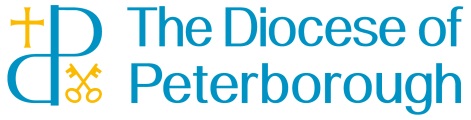 SAFER ChurchSafeguarding Children and Vulnerable Adults:Policy and Procedure  Parish Church of St Peter’s Weston FavellThis Policy and Procedure was adopted at a Parochial Church Council meeting held on................. It follows and is consistent with the Church of England House of Bishops’ ‘Promoting a Safer Church 2017,’ ‘Protecting All God’s Children” 4th edition 2010, and Safer Recruitment Policy 2013 (Church of England and Methodist Church)Each person who works with children, young people and vulnerable adults will agree to abide by this policy. It will be reviewed annually, accepted and written in the minutes of the PCC.ContentsPageIntroduction											3Promoting a Safer Church (Adopting the Church of England’s Safeguarding Policy for 	4children, young people and adults – 2017)Diocesan, Parish and Cathedral Church Safeguarding Policy				5	Responding to a child or adult who may be disclosing abuse				6	Child and Adult Protection Procedure 							7	Who to Contact if you are worried about abuse						8	Safeguarding Children and Adults Training						8	Safer Recruitment 										8	Those who pose a risk to children								9	Care of Survivors of abuse and their families						9	Record Keeping and Storage								9	Safe Practice with children									9	Unaccompanied children									9	Visiting Adults who may be vulnerable in their own homes				10	Bell Ringing											10	Organisations hiring church buildings or premises					10	Social Media and Engaging with Young People						10 Whistleblowing		        								11		         							INTRODUCTIONThe Church of England’s Safeguarding Policy for children, young people and adults was formally adopted by the Diocese of Peterborough at the Diocesan Synod in March 2017.This policy is the recommended Diocese of Peterborough Safeguarding policy and within it adopts and takes into account the House of Bishops safeguarding policy for children, young people and adults, 2017.The care and protection of children, young people and vulnerable adults involved in Church activities is the responsibility of the whole Church. Everyone who participates in the life of the Church has a role to play in promoting a Safer Church for all. Under section 5 of the Safeguarding and Clergy Discipline Measure 2016, all authorised clergy, bishops, archdeacons, licensed readers and lay workers, churchwardens and PCCs must have ‘due regard’ to safeguarding guidance issued by the House of Bishops (this will include both policy and practice guidance). A duty to have ‘due regard’ to guidance means that the person under the duty is not free to disregard it but is required to follow it unless there are cogent reasons for not doing so. (‘Cogent’ for this purpose means clear, logical and convincing.) Failure by clergy to comply with the duty imposed by the 2016 Measure may result in disciplinary action. (Church of England Safeguarding Children Young People, Adults 2017)The Parochial Church Council (PCC) takes seriously its responsibility to protect and safeguard the welfare of children, young people and vulnerable adults. The PCC will embed the Church of England Policy which is based on 5 foundations and 6 overarching policy commitments alongside the Diocese Safeguarding policy and procedures: For the purposes of this document a child is anyone under the age of eighteen years. For the purposes of this document we consider ‘vulnerable adults’ to be an adult aged eighteen or over: who is or may be in need of community care services by reason of mental or other disability, age or illness; orwho is or may be unable to take care of him or herself, orwho is unable to protect him or herself against significant harm or exploitationFor advice on all safeguarding issues including allegations or suspicions of abuse contact: Beverly Huff, Diocesan Safeguarding Adviser (DSA) 01733 887000 bev.huff@peterborough-diocese.org.ukSamantha Suddery, Assistant DSA 01733 887000Sam.suddery@peterborough-diocese.org.ukPROMOTING A SAFER CHURCHAdopting the Church of England’s Safeguarding Policy for children, young people and adults – 2017Safeguarding means the action that we take to promote a safer culture.  This means we will: promote the welfare of children, young people and adults working to prevent abuse from occurring, seek to protect those that are at risk of being abused and respond well to those that have been abused.We will take care to identify where a person may present a risk to others, offer and support them whilst taking steps to mitigate such risks.Our church will take appropriate steps to maintain a safer environment for all and to practice fully and positively Christ’s Ministry towards children, young people and adults. To respond sensitively and compassionately to their needs in order to help keep them safe from harm.We are guided by the following 5 foundations:Gospel – being faithful to our call to share the gospel compels us to take with the utmost seriousness the challenge of: preventing abuse from happening and responding well where it hasHuman Rights and the Law – safeguarding work is undertaken within a legislative framework supported by government guidance Core Principles – welfare of the child, young person and vulnerable adult is paramountGood Safeguarding Practice – includes: leadership commitment; safeguarding policy; clear lines of accountability; clear reporting procedures and record keeping and effective information sharing/ working with partner agenciesLearning from the past – statutory reports and independent reviews into abuse that have involved the Church of England highlight past errors and significant lessons learnt to improve safeguardingBased on the 5 foundations outlined above we commit to the following 6 overarching policy commitments:Promoting a Safer environment and cultureSafely recruiting and supporting all those with any responsibility related to children, young people and vulnerable adults within the ChurchResponding promptly to every safeguarding concern or allegationCaring pastorally for victims/survivors of abuse and other affected personsCaring pastorally for those who are the subject of concerns or allegations of abuse and other affected personsResponding to those that may pose a risk to othersA copy of The Church of England’s Safeguarding Policy for children, young people and adults can be found here:  Click on the below and press the option ‘open hyperlink’                     https://www.churchofengland.org/media/3896819/cofe-policy-statement.pdfDIOCESAN, PARISH AND CATHEDRAL CHURCH SAFEGUARDING POLICYOur 6 overarching safeguarding policy commitments are:1. Promoting a safer environment and cultureWe will strive to create and maintain environments that are safer for all, that promote well-being,that prevent abuse, and that create nurturing, caring conditions within the Church for children,young people and vulnerable adults. Our Church Officers will respect all children, young peopleand vulnerable adults and promote their well-being.2. Safely recruiting and supporting all those with any responsibility related to children andvulnerable adults within the ChurchWe will select and vet all those with any responsibility related to children, young people andvulnerable adults within the Church, in accordance with the House of Bishops safeguarding policyand practice guidance. We will train and equip Church Officers to have the confidence and skillsthey need to care and support children, young people and vulnerable adults and to recognise andrespond to abuse.3. Responding promptly to every safeguarding concern or allegationAnyone who brings any safeguarding suspicion, concern, knowledge or allegation of current ornon-current abuse to the notice of the Church will be responded to respectfully and in a timelymanner, in line with statutory child and adult safeguarding procedures and the House of Bishopssafeguarding policy and practice guidance.4. Caring pastorally for victims/survivors of abuse and other affected personsWe will endeavour to offer care and support to all those that have been abused, regardless of thetype of abuse, when or where it occurred. Those who have suffered abuse within the Church willreceive a compassionate response, be listened to and be taken seriously.5. Caring pastorally for those who are the subject of concerns or allegations of abuse andother affected personsThe Church in exercising its responsibilities to suspicions, concerns, knowledge or allegations ofabuse will endeavour to respect the rights under criminal, civil and ecclesiastical law of anaccused Church Officer including the clergy. A legal presumption of innocence will be maintainedduring the statutory and Church inquiry processes. The Church will take responsibility for ensuringthat steps are taken to protect others when any Church Officer is considered a risk to children,young people and vulnerable adults.Responding to those that may pose a present risk to othersThe Church, based on the message of the gospel, opens its doors to all. We will thereforeendeavour to offer pastoral care and support to any member of the church community whom maypresent a known risk. The Church will ensure that any risk has been assessed and is beingmanaged in a safeguarding agreement in accordance with House of Bishops policy and practiceguidance.This can be printed and displayed within the church premises – in high footfall areasRESPONDING TO A CHILD OR ADULT WHO MAY BE DISCLOSING ABUSEWe will ensure that when we are responding to a child or adult who may be disclosing abuse we will follow the relevant policies for: Protecting All God’s Children, 2010 and Responding Well to Domestic Abuse, 2017.We will endeavour to:Listen carefully, take the child or adult seriously Tell the child s/he has done the right thing by telling Clarify if necessary Say, if we can, what we will do next Make an accurate record as soon as possibleRefer the matter to the Parish Safeguarding Officer, Vicar who will liaise with the DSAWe will notPromise confidentialityInvestigateAsk leading questionsRepeatedly question/ask the child or adult to repeat the disclosure over and overImminent riskIf we encounter a child in a situation where the child or adult is in imminent danger, we will act immediately to secure the safety of the child or adult.  We will seek the assistance of the police and then make a referral to Local Authority Social Care in accordance with the Child and Adult Protection Procedure below. If a child or adult needs emergency medical attention, we will seek this immediately and directly from the emergency services. We will keep parents, if available, fully informed, (notwithstanding paragraph 6 on page 7 below).CHILD AND ADULT PROTECTION PROCEDUREWe will follow the procedure below where there is concern that a child or vulnerable adult has been harmed as a result of abuse and urgent action is neededIf there is concern that a child or vulnerable adult is at risk of harm, inform the Parish Safeguarding Officer or Incumbent who will take advice from the Diocesan Safeguarding Adviser (DSA) or Local Authority Social Care. If the incumbent is implicated, inform the DSA.If there is concern that a child or vulnerable adult has been harmed, immediately inform the Parish Safeguarding Officer or Incumbent or DSA and agree who will make the referral to Local Authority Social Care team. If no-one is available, contact the Local Authority Social Care Team or Police directly. Make an immediate telephone referral to the Local Authority Social Care. Make it clear from the first point of contact that you are making a child or adult protection referral. Describe the event or disclosure and give information about the child and family or adult for example the child/adult’s name, date of birth, address, telephone number and GP if known.Follow up your telephone call with a completed referral form (available on the Local Authority web site) or letter. This should be acknowledged. If it is not, chase it.Remember that the child and family should, wherever possible, be informed about and consent to the referral unless this would put the welfare of the child or vital interests of the adult who may be vulnerable, or another person at further risk.  If you have serious concerns, the absence of consent should not prevent a referral. The Duty Social Worker will give you advice over this if necessary.Be prepared to have further discussions with the social work team or the police investigation team. Say if you do not want your details disclosed to the family.For out of hours’ referrals, call the Emergency Social Work Team or where urgent, the Police.Consult with the DSA at any point in this process but in any case always ensure the DSA is informed of the concern and actions taken.Do not delay your referral. Clergy and Diocesan Officers are NOT authorised to investigate any allegations and must never attempt to do so. Only the Police and the Local Authorities are granted such powers in law.  Most situations are not emergencies.However: If a child or adult who may be vulnerable needs immediate medical help, call emergency services, and ensure that ambulance and hospital staff are informed of any protection concerns.If it would be dangerous for the child or adult who may be vulnerable to return home, or he or she does not want to return home and you are sufficiently concerned for their safety, contact the emergency social care service or the police. If you observe a child or adult being harmed by someone other than a family member, or you believe they are at risk of harm from someone other than a family member, you should inform the parents or carers immediately, so that an appropriate referral to the police or social care can be made.WHO TO CONTACT WHERE THERE IS WORRY ABOUT A CHILD OR ADULTIf a child or adult is in serious danger, then phone 999 / 101In the event of any other safeguarding concern then please contact the:Multi Agency Safeguarding Hub (MASH) for your areaNorthants MASH: 01604 626938Other useful numbers:Childline: 0800 1111NSPCC: 0808 800 5000National Domestic Violence Helpline: 0808 2000 247Samaritans Helpline: 08457 90 90 90CCPAS 0303 003 11 11    If any of these options are taken, then please email the details to the Diocesan Safeguarding Adviser. 01733 887000 bev.huff@peterborough-diocese.org.uk  or  sam.suddery@peterborough-diocese.org.ukSAFEGUARDING CHILDREN AND ADULTS TRAININGThe Parish will make every effort to ensure that clergy, licensed workers and lay ministers, volunteers and employees working with children and vulnerable adults regularly seek and obtain safeguarding training to the level of their responsibility. Clergy should attend the relevant Diocesan Safeguarding training.  Refresher training should be undertaken once every three years. The Diocesan guidelines suggest a minimum of C1 for all volunteers and the completion of C1 and C2 for group leaders. (C1 can be completed online, and for details of course C2, follow the link above or contact Joy Matsell, Parish Safeguarding Officer.SAFER RECRUITMENTAll church workers, working with children and adults will complete and sign an application form and confidential declaration Written references and identification will be required and will be carefully checkedA criminal disclosure will be required in relation to all eligible roles All church workers, working with children and adults will be interviewed in relation to a role/job description or person specificationAfter appointment support and training will be offeredTHOSE WHO POSE A RISK TO CHILDRENWhen it is known that a member of the congregation, or someone wishing to join the congregation,has sexually abused a child or young person, or is not a sexual offender against children but nevertheless may pose a risk, we will consult with the Diocesan Safeguarding Advisor (DSA), so that a safe course of action in accordance with recommended Church of England procedure can be pursued in conjunction with the relevant statutory agencies.CARE OF SURVIVORS OF ABUSE AND THEIR FAMILIESWe will seek to work with anyone who has suffered abuse, developing with them an appropriate ministry of informed pastoral care.  RECORD KEEPING AND STORAGENotes will be made of all safeguarding incidents involving children or adults. They will be treated confidentially and will be securely stored by the incumbent or designated person. They will be retained even if the information received was judged to be malicious, unsubstantiated or unfounded. During an interregnum, the designated person will be responsible for all safeguarding records which will be passed to the incoming incumbent. SAFER PRACTICE WITH CHILDRENWe will ensure our work with children is carried out in a ‘safe’ environment in accordance with Safe Parish GuidelinesThe ratio of leaders to children will comply with the Children Act 1989Each group will have a minimum of two adults and a gender balance will be maintained if possible. There should always be one female adultRatio Guidelines:-0 – 2 years	ratio 2 adults : 3 children2 - 3  years	ratio 2 adults : 4 children4 – 8  years	ratio 2 adults : 6 children9 – 12 years	ratio 2 adults : 8 children13 – 18 years	ratio 2 adults : 10 childrenNOTE: where children are in a mixed age group, use ratio that applies to the youngest child in the groupAdults will not work alone with childrenWe will seek to ensure meeting places are safe, secure and suitable for purposeWe will be clear about boundaries with regard to touching always related to the child’s needs and normally initiated by the child We will obtain parental/guardian permission for attendance at groups, trips, use of images and transporting children in private carsAll those who drive children on church-organised activities should be over 25, have held a full driving licence for over two years and, if their license is endorsed with 6 points or more, should inform the incumbent or Parish Safeguarding OfficerAll cars that carry children should be comprehensively insured for both private and business use. The insured person should make sure that their insurance covers the giving of lifts relating to church-sponsored activities Permission forms should be completed by parents/carers before any lifts are given for specific eventsUNACCOMPANIED CHILDRENIf children attend our church services without their parents’ or carers’ knowledge we will welcome the child(ren) and try to establish whether their parents are aware of where they are. We will make sure an adult recruited for work with children takes care of the child and try to discover when they are due home and encourage them to keep to that arrangement.  Depending on the age and competence of the child, we will ring the parents or ask the young person to ring to gain the parents’ consent to the child remaining. If the child comes regularly, we will endeavour to establish regular contact with the parents or carers. VISITING ADULTS WHO MAY BE VULNERABLE, IN THEIR HOMES  (including residential homes)Church workers will always complete an assessment of risk before visiting someone in their own home. They will always carry a mobile phone on a home visit, and where possible ensure that someone knows where they are, and when they are expected to return. They will always call by appointment and carry identification.  Where our workers need to refer the person to another agency we will talk this through with the vulnerable adult, seeking his/her permission before passing on personal information. Our workers will always endeavour to be clear about what behaviour from the vulnerable adults is acceptable and what is not.BELL RINGINGThe PCC will appoint the Bell Tower Captain and others who are likely to be in charge of ringing at any time.  All Bell Tower Captains and ringers are expected to abide by the Diocesan Guidance “Safeguarding Children and Young people who are Bell Ringers” which follows the Child Protection policy of the Central Council for Bell Ringers. In particular, no adults will work alone with children and young people, at least one adult should be in calling distance at all times and instruction should be given with minimum physical contact as set out in paragraph 6 of the Diocesan Policy.  ORGANISATIONS HIRING CHURCH BUILDING OR PREMISESIn relation to all activities and events which are not run directly by the church but which take place in church buildings or grounds the responsibility for implementing safeguarding policies rests with the hiring organisation and not with the PCC. However, the PCC needs to take reasonable steps to ensure that safeguarding policies and procedures are being practised by the hiring organisation.  The PCC will require visiting groups to ensure that children and vulnerable adults are protected at all times, follow safe recruitment procedures, and are aware of health and safety issues in the building. Visiting groups will be required to sign a hire agreement and abide by the Parish Safeguarding Policy.SOCIAL MEDIA AND ENGAGING WITH YOUNG PEOPLEChildren and Young people’s workers should be familiar with the full policy set out in the Safe Parish Guidance. All of the below should be shared with young people.E mails on line chat and textingParental agreement should be obtained before communicating with young peopleLanguage should be clear and unambiguousAll conversations must be made available for viewing by a worker’s supervisorWorkers may provide advice and support, but avoid counselling Mobile PhonesThey should use group texts wherever possibleThere should be an agreed length of time for conversations and a curfew e.g. no        communication between 1000pm and 700amConversations causing concern should be saved and passed to supervisorPhotos should only be taken in accordance with safeguarding guidanceImages should only be downloaded to a church computer WHISTLEBLOWINGTo fulfil their commitment to safeguard and promote the welfare of children, all organisations that provide services for, or work with, children or vulnerable adults are required to have appropriate whistle-blowing procedures, and a culture that enables issues about safeguarding and promoting the welfare of children to be addressed.Members of a congregation should be encouraged to acknowledge their individual responsibility to bring matters of unacceptable practice, performance or behaviour to the attention of the incumbent. It is often the case that a co-worker or co-voluntary worker may be the first to recognise that something is wrong but may not feel able to express concerns, feeling that this would be disloyal; he or she may fear harassment or victimisation. These feelings, however, natural, must never result in a child or adult who may be vulnerable continuing to be unnecessarily at risk.How to raise a concern:Concerns, suspicions or uneasiness about practice or behaviour of an individual should be voiced as soon as possible to the Incumbent or DeanIf the concern is about the Incumbent inform the Archdeacon and DSAIf the concern is about the Dean inform the Bishops Chaplain and DSABe specific about what practice is concerning, what has been heard or what has been observedIdeally put concerns in writing, outlining the background and history, and providing dates and timesPeople are encouraged to put your name to any disclosure; however, any concern raised anonymously should be considered at the discretion of the church, taking into account the seriousness of the issue raised, the credibility of the concern and the likelihood of confirming the allegation from attributable sourcesIf you are concerned that someone you know is at risk of, or is being abused, or presents a risk to others please seek advice from a Safeguarding Adviser or if necessary report the matter to the Local Authority Social Care Services or the Police without delay